Заявка № ________ от _________________ годаЮридического лица (индивидуального предпринимателя), физического лицана временное присоединение энергопринимающих устройств1. ___________________________________________________________________________________(полное наименование заявителя – юридического лица; фамилия, имя, отчество заявителя – индивидуального предпринимателя или физического лица)2. Номер записи в Едином государственном реестре юридических лиц (номер записи в Едином государственном реестре индивидуальных предпринимателей) и дата ее внесения в реестр ____________________________________________________________________________________ИНН_________________________________КПП___________________________________________3.Паспортные данные:  серия_____________ номер_______________________________________ выдан (кем, когда) ________________________________________________________________________________________________________________________________________________________ИНН_________________________________СНИЛС________________________________________4. Выделенный оператором подвижной радиотелефонной связи абонентский номер заявителя_______________________________________________________________________5. Адрес электронной почты заявителя ___________________________________________________6. Место нахождения заявителя, в том числе фактический адрес__________________________________________________________________________________________________________________(индекс, адрес)7. В связи с _____________________________________________________________________________________________________________________________________________________________(временное технологическое присоединение передвижного объекта и другое - указать нужное)просит осуществить технологическое присоединение____________________________________________________________________________________________________________________________(наименование энергопринимающих устройств)расположенных____________________________________________________________________________________________________________________________________________________________(место нахождения энергопринимающих устройств)8. Максимальная мощность энергопринимающих устройств (присоединяемых и ранее присоединенных) составляет __________ кВт при напряжении ___________кВ.9. Характер (график) нагрузки (вид экономической деятельности заявителя)_____________________________________________________________________________________                                         (социально-бытовая, коммерческая, производственная)10. Срок электроснабжения по временной схеме ___________________________________________11. Реквизиты договора на технологическое присоединение ______________________________________________________________________________________________________________________12. Гарантирующий поставщик (энергосбытовая организация), с которым планируется заключение договора энергоснабжения (купли-продажи электрической энергии (мощности) – Филиал  ПАО «ДЭК» «Хабаровскэнергосбыт»__________________________________________Приложения:	(указать перечень прилагаемых документов)1. ___________________________________________________________________________________2. ___________________________________________________________________________________3. ___________________________________________________________________________________4. ___________________________________________________________________________________5. ___________________________________________________________________________________6. ___________________________________________________________________________________7. ___________________________________________________________________________________8. ___________________________________________________________________________________Заявитель:Примечание:При наличии договора технологического присоединения по постоянной схеме электроснабжения указывается срок временного технологического присоединения, определяемый в соответствии с договором технологического присоединения по постоянной схеме электроснабжения.Если в соответствии с договором технологического присоединения мероприятия по технологическому присоединению реализуются поэтапно, указывается срок того из этапов, на котором будет обеспечена возможность электроснабжения энергопринимающих устройств с применением постоянной схемы электроснабжения на объем максимальной мощности, указанный в заявке, направляемой заявителем в целях временного технологического присоединения.Если энергопринимающие устройства являются передвижными и имеют максимальную мощность до 150 кВт включительно, указывается срок до 12 месяцев.Информация о реквизитах договора не предоставляется заявителями, энергопринимающие устройства которых являются передвижными и имеют максимальную мощность до 150 кВт включительно.ПЕРЕЧЕНЬ ЭНЕРГОПРИНИМАЮЩИХ УСТРОЙСТВ Полное наименование заявителя – юридического лица; фамилия, имя, отчество заявителя – индивидуального предпринимателя:_________________________________________________________________________________________________________________________________________Наименование энергопринимающих устройств:_______________________________________________________________________________________________________________________________Место нахождения энергопринимающих устройств:___________________________________________________________________________________________________________________________ХАБАРОВСКАЯ ГОРЭЛЕКТРОСЕТЬ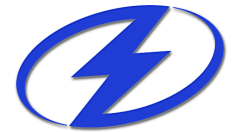 акционерное  обществоУВЕДОМЛЕНИЕ	Настоящим уведомляем о недопустимости потребления электрической энергии в отсутствие заключенного с гарантирующим поставщиком, энергосбытовой или энергоснабжающей организацией договора энергоснабжения электрической энергии (купли-продажи электрической энергии (мощности)), а также в отсутствие заключенного с сетевой организацией договора об оказании услуг по передаче электрической энергии.БЕЗДОГОВОРНОЕ ПОТРЕБЛЕНИЕ ЭЛЕКТРИЧЕСКОЙ ЭНЕРГИИ ВЛЕЧЕТ СЛЕДУЮЩУЮ ГРАЖДАНСКУЮ, АДМИНИСТРАТИВНУЮ И УГОЛОВНУЮ ОТВЕТСТВЕННОСТЬ:Постановление Правительства РФ от 04.05.2012 г. № 442: Основные положения функционирования розничных рынков электрической энергии:- "бездоговорное потребление электрической энергии" - самовольное подключение энергопринимающих устройств к объектам электросетевого хозяйства и (или) потребление электрической энергии в отсутствие заключенного в установленном порядке договора, обеспечивающего продажу электрической энергии (мощности) на розничных рынках.- п. 196. Объем бездоговорного потребления электрической энергии определяется расчетным способом, предусмотренным пунктом 2 приложения N 3 к настоящему документу, за период времени, в течение которого осуществлялось бездоговорное потребление электрической энергии.- Лицо, осуществившее бездоговорное потребление, обязано оплатить счет для оплаты стоимости электрической энергии в объеме бездоговорного потребления в течение 10 дней со дня получения счета.Правила полного и (или) частичного ограничения режима потребления электрической энергии:- п. 24. Введение в соответствии с настоящими Правилами полного ограничения режима потребления в отношении энергопринимающих устройств и (или) объектов электроэнергетики лица, осуществляющего бездоговорное потребление электрической энергии………осуществляется незамедлительно по выявлении факта бездоговорного потребления.Кодекс Российской Федерации об административных правонарушениях:- Статья 7.19. Самовольное подключение и использование электрической, тепловой энергии, нефти или газа Самовольное подключение к электрическим сетям, тепловым сетям, нефтепроводам, нефтепродуктопроводам и газопроводам, а равно самовольное (безучетное) использование электрической, тепловой энергии, нефти, газа или нефтепродуктов, если эти действия не содержат уголовно наказуемого деяния, влечет наложение административного штрафа на граждан в размере от десяти тысяч до пятнадцати тысяч рублей; на должностных лиц - от тридцати тысяч до восьмидесяти тысяч рублей или дисквалификацию на срок от одного года до двух лет; на юридических лиц - от ста тысяч до двухсот тысяч рублей.Уголовный кодекс Российской Федерации:Ст. 165 УК РФ:1. Причинение имущественного ущерба собственнику или иному владельцу имущества путем обмана или злоупотребления доверием при отсутствии признаков хищения, совершенное в крупном размере, - наказывается штрафом в размере до трехсот тысяч рублей или в размере заработной платы или иного дохода осужденного за период до двух лет, либо принудительными работами на срок до двух лет с ограничением свободы на срок до одного года или без такового, либо лишением свободы на срок до двух лет со штрафом в размере до восьмидесяти тысяч рублей или в размере заработной платы или иного дохода осужденного за период до шести месяцев или без такового и с ограничением свободы на срок до одного года или без такового. 2. Деяние, предусмотренное частью первой настоящей статьи: а) совершенное группой лиц по предварительному сговору либо организованной группой; б) причинившее особо крупный ущерб, - наказывается принудительными работами на срок до пяти лет с ограничением свободы на срок до двух лет или без такового либо лишением свободы на срок до пяти лет со штрафом в размере до восьмидесяти тысяч рублей или в размере заработной платы или иного дохода осужденного за период до шести месяцев или без такового и с ограничением свободы на срок до двух лет или без такового.АО «Хабаровская горэлектросеть», в соответствии с пунктом 9 Правил технологического присоединения энергопринимающих устройств потребителей электрической энергии, объектов по производству электрической энергии, а также объектов электросетевого хозяйства, принадлежащих сетевым организациям и иным лицам, к электрическим сетям, утвержденных постановлением Правительства РФ №861 от 27.12.2004г., предлагает воспользоваться правом заявителя по заключению договора энергоснабжения электрической энергии через сетевую организацию АО «Хабаровская горэлектросеть».Уведомление получил_________________________________________________________________                                           (фамилия, имя, отчество)Дата ________________                 Подпись ________________________Согласиена обработку персональных данныхЯ, __________________________________________________________________________________(фамилия, имя, отчество)паспорт серия____________ № _________________________________________________________,выдан ____________________________________________________________________________________________________________________________________________________________________ зарегистрированный(ая) по адресу __________________________________________________________________________________________________________________________________________, даю согласие на обработку моих персональных данных в порядке и объеме, указанном ниже,  организации АО «Хабаровская горэлектросеть» расположенному по адресу: г. Хабаровск, переулок Облачный, д.3.Перечень персональных данных, на обработку которых дается согласие: фамилия, имя, отчество, паспортные данные (номер, серия, кем и когда выдан, дата выдачи, код подразделения), адрес регистрации, ИНН, СНИЛС, контактный телефон, факс, адрес электронной почты и других сведений, предусмотренных Федеральным законом от 27.07.2006г. №152-ФЗ "О персональных данных".Цель обработки персональных данных: Исполнение договорных отношений между мной и АО «Хабаровская горэлектросеть» в сфере технологического присоединения электроустановок к электрическим сетям АО «Хабаровская горэлектросеть» и оказания услуг по передаче электрической энергии, а также хранение и обработка документов и содержащихся в них сведений о произведенном технологическом присоединении.Перечень действий с персональными данными, на совершение которых дается согласие: получение, обработка, передача, хранение, уничтожение, вывод на бумажные носители (печать), размножение, копирование.Персональные данные в АО «Хабаровская горэлектросеть»  могут обрабатываться как на бумажных носителях, так и в электронном виде только в информационной системе персональных данных АО «Хабаровская горэлектросеть» согласно требованиям Положения о порядке обработки персональных данных контрагентов в АО «Хабаровская горэлектросеть».Даю согласие на предоставление моих персональных данных в энергоснабжающую организацию, указанную мной в заявке, в целях заключения договора энергоснабжения. А также на иную обработку моих персональных данных в соответствии с требованиями Федерального закона от 27.07.2006г. №152-ФЗ "О персональных данных".Даю согласие на получение сообщений, ответов, уведомлений и прочей информации по всем вопросам и взаимодействиям с АО «Хабаровская горэлектросеть», связанных с технологическим присоединением к электрическим сетям, оказанием услуг по передаче электрической энергией, а также по исполнению договоров энергоснабжения электрической энергии, заключенных с энергосбытовой организацией путем получения SMS сообщений на указанные ниже: телефонный номер, WatsApp, Viber, или на адрес электронной почты.Номер телефона _____________________, Эл. почта_____________________________________________Прочее __________________________________________________________________________________Согласие вступает в силу со дня передачи мною в АО «Хабаровская горэлектросеть» моих персональных данных, действует бессрочно.Согласие на обработку персональных данных может быть отозвано мной в письменной форме.В случае отсутствия согласия Заявителя на обработку и хранение своих персональных данных АО «Хабаровская горэлектросеть» не имеет возможности поиска информации по технологическому присоединению.Главному инженеруАкционерного общества «Хабаровская Горэлектросеть»И.Б. Суслову__________________________________________________________________________________________(фамилия, имя, отчество)(фамилия, имя, отчество)__________________________________________________________________________________________(контактный телефон)(контактный телефон)___________________________________________(должность)(подпись)«       »_____________20___г.М.П.Приложение № 1 к заявке технологического присоединенияк электрическим сетям №_________ от «____»_______20___  г.№ п/пНаименование прибора потребителя электрической энергииМаксимальная мощность, кВтКол-во потребителей, шт.Общая мощность потребителей, кВт123456789101112131415Итого максимальная мощность, кВт:Итого максимальная мощность, кВт:Итого максимальная мощность, кВт:Итого максимальная мощность, кВт:_______________________                ________________________________               (подпись)                М.П.                                                (расшифровка)_____________дата_____________________личная подпись_______________________________________________________расшифровка подписи (фамилия, имя, отчество полностью)